Apoyo de autoridades de representación 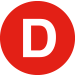 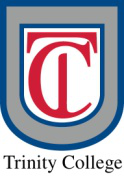 pública o de GobiernoA través de la siguiente carta, Yo Sergio Espejo Yaksic en el cargo de Diputado, patrocino el Proyecto Iniciativa Juvenil de Ley “Ley de Servicio Civil Voluntario”, concurso que organiza DELIBERA y Biblioteca del Congreso Nacional, desarrollado por alumnos de Trinity College.Este proyecto busca implementar el “Servicio Civil Voluntario”, que permitirá que jóvenes profesionales voluntarios participar a través de cooperación, proyectos, y actividades al Estado de Chile.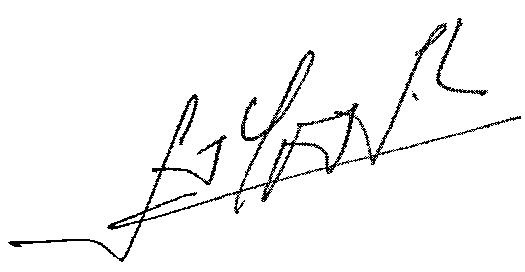 __________________Firma